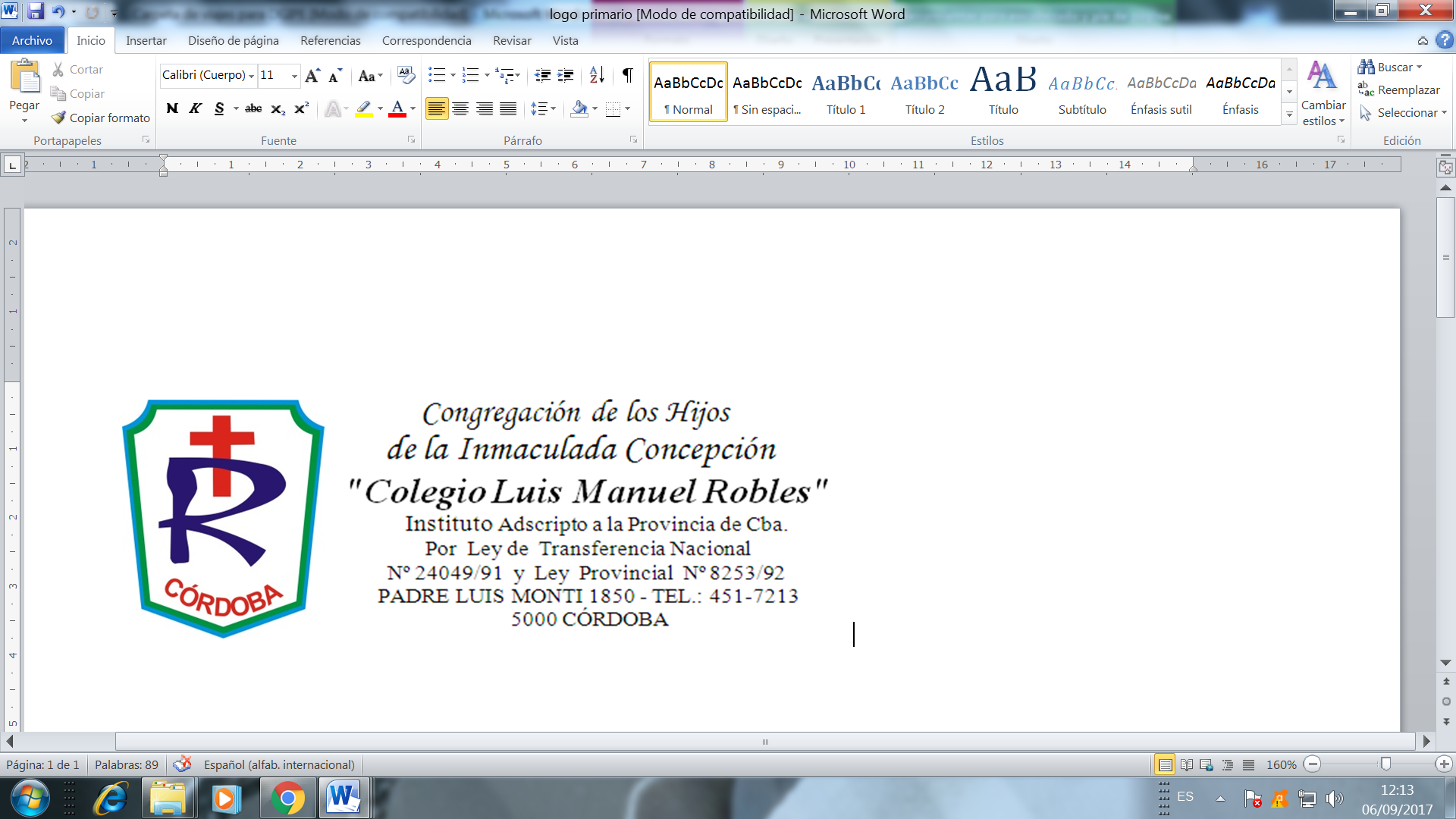 CICLO LECTIVO 2021Ficha de datosNombre y apellido del alumno: … … … … … …… … … … … …… … … … … …Grado: … …  Sección: … … Turno: … … … … Burbuja Nº:… … … … Edad: … … … … Fecha de Nacimiento: …  /  …  /  … …	DNI Nº … … … … … …Domicilio – Calle: … … … … … … … … … … … … … … … …Nº … … … … … … ..Piso ó dto: … … … … … … … … Barrio: … …… … … … … … … … … … … … Nombre y Apellido del padre: … … … … … … … … … … … … … … … … … … … Teléfono personal: … … … … … … … Teléfono laboral: … … … … … … … … … …Nombre y Apellido de la madre: … … … … … … … … … … … … … … … … … …Teléfono personal: … … … … … … … … … … …Teléfono laboral: … … … … … … En caso de no poder comunicarse con mamá o papá avisar a: Nombre… … … … … … … … … … Tel: … … … … … … … ..Parentesco:Nombre… … … … … … … … … … Tel: … … … … … … … ..Parentesco:Si fuese necesario las siguientes personas están autorizadas a retirar a mi hijo/a:Nombre … … … … … … … … … DNI: … … … … Tel: … … … …Parentesco:… … …Nombre … … … … … … … … … DNI: … … … … Tel: … … … …Parentesco:… … …Nombre … … … … … … … … … DNI: … … … … Tel: … … … …Parentesco:… … …(Se deben adjuntar aquí las fotocopias de los DNI de las personas autorizadas).… … … … … … … … … …					… … … … … … … … … …Firma registrada del padre					Firma registrada de la madre